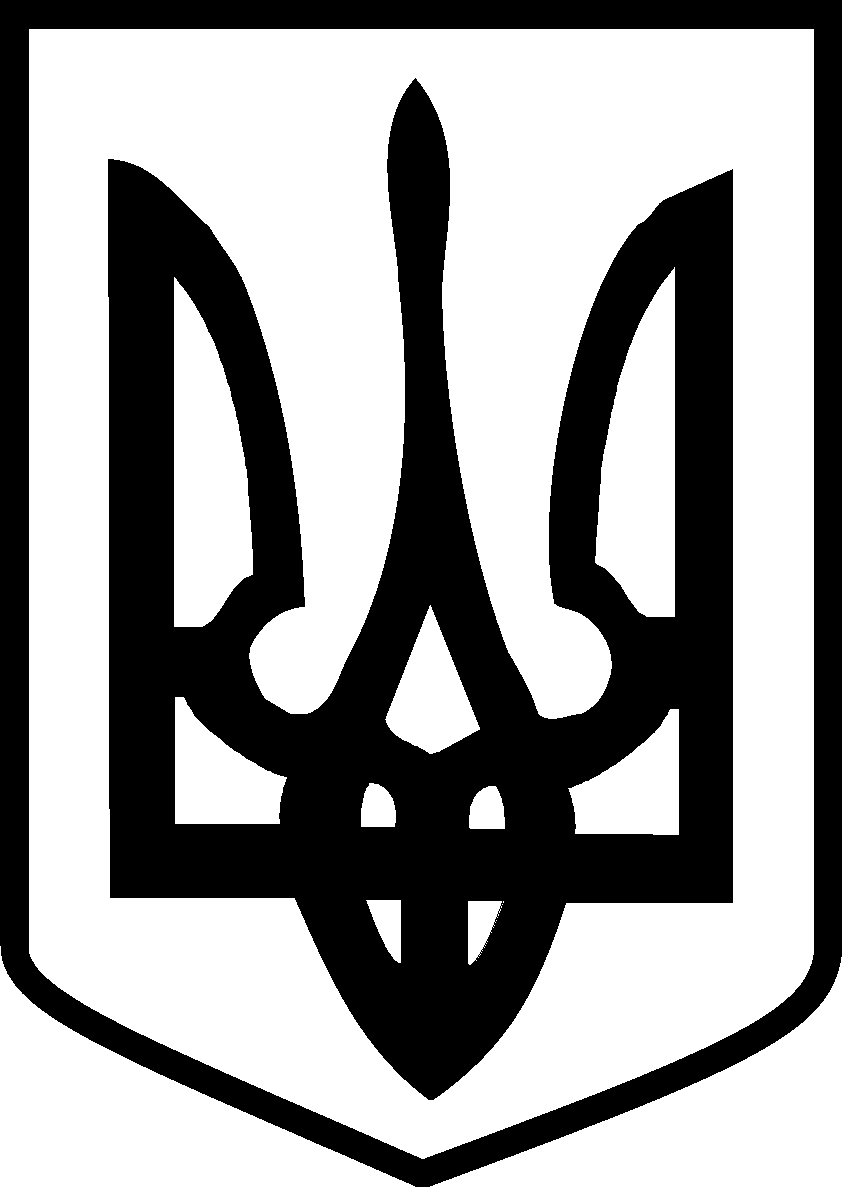 У К Р А Ї Н АЮЖНОУКРАЇНСЬКА МІСЬКА РАДАМИКОЛАЇВСЬКОЇ ОБЛАСТІРІШЕННЯвід  “__” ________2021   № ___						ПРОЕКТ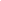 ______ сесії ______8_____скликанняКеруючись ч. 4 ст. 54, п.6 ч. 1 ст. 26 Закону України «Про місцеве самоврядування  в Україні»,  міська радаВИРІШИЛА:1. Внести зміни до Положення про відділ містобудування та архітектури  Южноукраїнської міської ради затвердженого рішенням Южноукраїнської міської ради від 22.04.2021 № 330, а саме в розділі 5. «Повноваження та відповідальність начальника відділу» слова: «Відділ очолює начальник відділу, який призначається на посаду та звільняється з посади міським головою.Начальник відділу за посадою є головним архітектором Южноукраїнської міської територіальної громади.Особа, яка призначається на посаду начальника відділу (головного архітектора міста) повинна мати вищу відповідну освіту та стаж організаційної i професійної роботи за фахом у сфері архітектури та містобудування не менше 5 років.» замінити словами: «Відділ очолює начальник відділу, який призначається на посаду та звільняється з посади міським головою.Начальник відділу за посадою є головним архітектором Южноукраїнської міської територіальної громади.Особа, яка призначається на посаду начальника відділу (головного архітектора міста) повинна мати вищу професійну освіту за освітньо-кваліфікаційним рівнем магістра, спеціаліста за напрямом підготовки у сфері архітектури та містобудування та стаж організаційної i професійної роботи за фахом у сфері архітектура та містобудування не менше 5 років.»2. Контроль за виконанням цього рішення покласти на постійну комісію міської ради з питань дотримання прав людини, законності, боротьби зі злочинністю, запобігання корупції, сприяння депутатській діяльності, етики та регламенту (Устюшенко) та на заступника міського голови з питань діяльності виконавчих органів ради за напрямком діяльності Сіроуха Ю.М.Міський голова 					      В.В.ОнуфрієнкоПро внесення змін до рішення Южноукраїнської міської ради від 22.04.2021 №330 “Про затвердження Положення про відділ містобудування та архітектури Южноукраїнської міської ради”